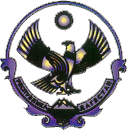 А Д М И Н И С Т Р А Ц И ЯМУНИЦИПАЛЬНОГО РАЙОНА «СЕРГОКАЛИНСКИЙ РАЙОН» РЕСПУБЛИКИ ДАГЕСТАНул.317 Стрелковой дивизии, д.9, Сергокала, 368510,E.mail  sergokalarayon@e-dag.ru тел/факс: (230) 2-33-40, 2-32-42ОКПО 04047027, ОГРН 1070548000775, ИНН/КПП 0527001634/052701001П О С Т А Н О В Л Е Н И Е№362	                      	       от 16.12.2021 г.Об утверждении административного регламента по предоставлению Администрацией МР «Сергокалинский район» муниципальной услуги по предоставлению земельного участка, находящегося муниципальной собственности, или государственная собственность на который не разграничена, на торгахВ соответствии с пунктами 3.3.4, 3.3.25.1 Положения о Министерстве в соответствии с распоряжением Правительства Республики Дагестан                                от 6 ноября 2019 г. №331-р и от 26 марта 2021 г. №9-р «О внесении изменений в План мероприятий («дорожную карту») по улучшению позиции Республики Дагестан в Национальном рейтинге состояния инвестиционного климата в субъектах Российской Федерации», Администрация МР «Сергокалинский район»постановляет:Утвердить прилагаемый административный регламент по предоставлению Администрацией МР «Сергокалинский район» муниципальной услуги по предоставлению земельного участка, находящегося муниципальной собственности, или государственная собственность на который не разграничена, на торгах. Настоящее постановление вступает в силу со дня обнародования и подлежит размещению на официальном сайте муниципального района «Сергокалинский район» в информационно-телекоммуникационной сети «Интернет».Контроль за исполнением настоящего постановления возложить на Алигаджиева А.М. - заместителя Главы Администрации МР «Сергокалинский район».Глава				                                  М. Омаров                                                                                    Утвержденпостановлением администрацииМР «Сергокалинский район»от 16 декабря 2021 №362Административный регламентоказания муниципальной услуги по предоставлению земельного участка, находящегося муниципальной собственности, или государственная собственность на который не разграничена, на торгах. 1. Общие положения Настоящий административный регламент устанавливает стандарт и порядок оказания муниципальной услуги «Предоставление земельного участка, находящегося муниципальной собственности, или государственная собственность на который не разграничена, на торгах. Предоставление земельного участка, находящегося в муниципальной собственности, в собственность или государственная собственность на который не разграничена, на торгах.  Административный регламент «Предоставление земельного участка, находящегося муниципальной собственности, или государственная собственность на который не разграничена, на торгах», (далее - Административный регламент), определяет сроки и последовательность административных процедур (действий), а также порядок взаимодействия Администрации МР «Сергокалинский район»  (далее – Администрация), с заявителями, органами муниципальной власти и местного самоуправления, гражданами и организациями. Муниципальная услуга предоставляется физическим и юридическим лицам, индивидуальным предпринимателям, либо их уполномоченным представителям. Муниципальная услуга предоставляется Администрацией. Торги проводятся в форме открытого аукциона.Заявления принимаются по адресу: 368510, Республика Дагестан, Сергокалинский район, ул.317 Стрелковой дивизии, 10, кабинет отдела по управлению муниципальным имуществом и муниципальным закупкам 8(903)4240570. Адрес электронной почты: kumi007@mail.ruАдрес интернет сайта: http://sergokala.ruИнформирование по вопросам предоставления муниципальной услуги, прием, регистрацию, рассмотрение запросов (заявлений) и документов к ним, осуществляет Начальник отдела  по УМИ и муниципальным закупкам.Начальник отдела Администрации осуществляет прием заявителей в соответствии с графиком приема. График приема граждан:Понедельник - пятница 8:00-12:00, 13:00-16:00.Перерыв на обед - 12:00-13:00.Выходные дни - суббота, воскресенье.Продолжительность рабочего дня, непосредственно предшествующего нерабочему праздничному дню, уменьшается на один час.Информирование заявителей о порядке оказания муниципальной услуги осуществляется в виде: - индивидуального информирования; - публичного информирования. Индивидуальное информирование по вопросам предоставления муниципальной услуги предоставляется:- при личном обращении;- по письменным обращениям;- по телефону;- по электронной почте.При предоставлении информации в ходе личного приема или по телефону начальник отдела Администрации подробно и в вежливой (корректной) форме информируют заявителей:- о месте нахождении; почтовом адресе; графике работы; сотрудниках, ответственных за предоставление муниципальной услуги; номерах телефонов и номерах кабинетов;- о порядке и сроках предоставления муниципальной услуги;- о перечне документов, необходимых для предоставления муниципальной услуги;- о порядке обжалования действий (бездействия), а также решений сотрудников.Ответ на телефонный звонок должен начинаться с информации о наименовании отдела Администрации, фамилии, имени, отчестве и должности сотрудника, принявшего телефонный звонок. Максимальное время ответа на телефонный звонок - 10 минут.При невозможности сотрудника, принявшего звонок, самостоятельно ответить на поставленные вопросы, телефонный звонок должен быть переадресован (переведен) на другого сотрудника, или сообщен номер телефона, по которому можно получить необходимую информацию. Письменные обращения заявителя по вопросам консультирования о правилах предоставления муниципальной услуги рассматриваются сотрудниками с учетом времени, необходимого для подготовки ответа, в срок, не превышающий 30 дней со дня регистрации письменного обращения.В обращении, поступившем в форме электронного документа, в обязательном порядке указывается фамилия, имя, отчество (последнее - при наличии), адрес электронной почты, если ответ должен быть направлен в форме электронного документа, и почтовый адрес, если ответ должен быть направлен в письменной форме. Заявитель вправе приложить к такому обращению необходимые документы и материалы в электронной форме либо направить указанные документы и материалы или их копии в письменной форме.В случае передачи отдельных административных действий по информированию о порядке предоставления муниципальной услуги многофункциональному центру (далее - МФЦ), действия, предусмотренные подразделом 1.3. раздела 1 настоящего административного регламента, осуществляются сотрудниками МФЦ в соответствии с заключаемыми соглашениями, в случае обращения заявителя в МФЦ.Публичное информирование по вопросам предоставления муниципальной услуги осуществляется путем размещения информации:- на официальном сайте МР «Сергокалинский район» Республики Дагестан в сети «Интернет» http://sergokala.ru- - на Едином портале государственных и муниципальных услуг (функций) www.gosuslugi.ru, и региональном  портале государственных и муниципальных услуг www.gosuslugi.ru;- в средствах массовой информации (СМИ);- на информационном стенде, расположенном в месте предоставления муниципальной услуги.На официальном сайте МР «Сергокалинский район» (далее - Сайт) размещается информация о месте нахождения, графике работы, почтовом адресе, адресе электронной почты, справочных телефонах администрации, перечне необходимых для предоставления муниципальной услуги документов, текст административного регламента, порядок обжалования действий (бездействия) и решений сотрудника.2. Стандарт предоставления муниципальной услугиНаименование муниципальной услуги - «Предоставление земельного участка, находящегося в муниципальной собственности, или государственная  на который не разграничена, на торгах». 2.2. Наименование органа, предоставляющего муниципальную услугу – Администрация МР «Сергокалинский район» Республики Дагестан (далее – Администрация). Администрация предоставляет муниципальную услугу самостоятельно, либо при участии многофункционального центра предоставления государственных и муниципальных услуг (далее по тексту - МФЦ).Информирование по вопросам предоставления муниципальной услуги, прием, регистрацию, рассмотрение запросов (заявлений) и документов к ним осуществляет начальник отдела Администрации.При предоставлении муниципальной услуги от заявителя не требуется осуществления действий, в том числе согласований, необходимых для получения муниципальной услуги и связанных с обращением в иные органы, организации.2.3. Результат предоставления муниципальной услуги: возврат обращения заявителю в соответствии с п. 2.13 настоящего Административного регламента; принятие решения о проведении аукциона по предоставлению в земельного участка; подготовка, подписание и направление проекта договора купли- продажи либо аренды земельного участка, находящегося в муниципальной собственности или в государственной собственности, земли на которые не разграничены; отказ в предоставлении муниципальной услуги.Максимальный срок ожидания в очереди при подаче запроса о предоставлении муниципальной услуги не может превышать 15 минут и при получении результата предоставления муниципальной услуги, не может превышать 15 минут.Срок предоставления муниципальной услуги непосредственно заявителю составляет: принятие решения о проведении аукциона по предоставлению в собственность или в аренду земельного участка, в соответствии с разрешенным использованием которого не предусматривается возможность строительства зданий, сооружений, либо для комплексного освоения территории или ведения дачного хозяйства - не более 20 календарных дней (не более 2 месяцев - при проведении работ по оценке рыночной стоимости начальной цены предмета аукциона в случаях предусмотренных законодательством) после регистрации поступившего заявления, указанного в пункте 2.6.1 настоящего Административного регламента; принятие решения о проведении аукциона по предоставлению в собственность или в аренду земельного участка,	 в соответствии с разрешенным использованием которого предусматривается возможность строительства зданий, сооружений - не более 2 месяцев после регистрации поступившего заявления, указанного в пункте 2.6.1. настоящего Административного регламента; подготовка, подписание и направление проекта договора купли- продажи либо аренды земельного участка заявителю (претенденту на участие в аукционе) - не более 10 календарных дней со дня подписания протокола рассмотрения заявок либо результатов аукциона.Если последний день окончания предоставления муниципальной услуги приходится на нерабочий день, то днём окончания предоставления муниципальной услуги считается первый следующий за ним рабочий день.2.6. Правовые основания для предоставления муниципальной услуги.- Конституция Российской Федерации от 12.12.1993 (официальный текст Конституции РФ с внесенными в нее поправками от 30.12.2008 опубликован в изданиях «Российская газета», №7, 21.01.2009, «Собрание законодательства РФ», 26.01.2009, № 4, ст. 445, «Парламентская газета», 4, 23, 29.01.2009);- Земельный кодекс Российской Федерации от 25.10.2001 № 136-ФЗ (первоначальный текст документа опубликован в изданиях «Собрание законодательства РФ», 29.10.2001, №44, ст. 4147, "Парламентская газета", № 204-205, 30.10.2001,"Российская газета", № 211-212, 30.10.2001);- Гражданский кодекс Российской Федерации (часть первая) (первоначальный текст документа опубликован в изданиях «Собрание законодательства РФ», 05.12.1994, № 32, ст. 3301, «Российская газета», № 238-239, 08.12.1994);- Гражданский кодекс Российской Федерации (часть третья) (первоначальный текст документа опубликован в изданиях «Парламентская газета», № 224, 28.11.2001, «Российская газета», № 233, 28.11.2001, «Собрание законодательства РФ», 03.12.2001, № 49, ст. 4552);- Федеральный закон от 27.07.2010 № 210-ФЗ «Об организации предоставления государственных и муниципальных услуг» (первоначальный текст документа опубликован в изданиях «Российская газета», № 168, 30.07.2010, «Собрание законодательства РФ», 02.08.2010, № 31, ст. 4179);- Федеральный закон от 06.10.2003 № 131-ФЗ «Об общих принципах организации местного самоуправления в Российской Федерации» (первоначальный текст документа опубликован в изданиях «Собрание законодательства РФ», 06.10.2003, № 40, ст. 3822, «Парламентская газета», № 186, 08.10.2003, «Российская газета», № 202, 08.10.2003);- Федеральный закон от 27.07.2006 № 152-ФЗ «О персональных данных»;- Федеральный закон от 24.07.2007 № 221-ФЗ «О государственном кадастре недвижимости» (первоначальный текст документа опубликован в изданиях «Собрание законодательства РФ», 30.07.2007, № 31, ст. 4017, «Российская газета», № 165, 01.08.2007, «Парламентская газета», № 99-101, 09.08.2007);- Федеральный закон от 21.07.1997 № 122-ФЗ «О государственной регистрации прав на недвижимое имущество и сделок с ним» (первоначальный текст документа опубликован в изданиях «Собрание законодательства РФ», 30.07.2007, № 31, ст. 4017, «Российская газета», № 165, 01.08.2007, «Парламентская газета», № 99-101, 09.08.2007);- Федеральный закон от 06.04.2011 № 63-ФЗ «Об электронной подписи» (первоначальный текст документа опубликован в изданиях «Парламентская газета», № 17, 08-14.04.2011, «Российская газета», № 75, 08.04.2011, «Собрание законодательства РФ», 11.04.2011, № 15, ст. 2036);- постановление Правительства Российской Федерации от 16 июля . № 582 «Об основных принципах определения арендной платы при аренде земельных участков, находящихся в государственной или муниципальной собственности, и о Правилах определения размера арендной платы, а также порядка, условий и сроков внесения арендной платы за земли, находящиеся в собственности Российской Федерации»;- Устав муниципального района «Сергокалинский район» Республики Дагестан.- настоящий административный регламент.2.7. Исчерпывающий перечень документов, необходимый в соответствии с законодательными и иными нормативными правовыми актами для предоставления муниципальной услуги, необходимых и обязательных для предоставления муниципальной услуги, способах их получения заявителями, в том числе в электронной форме, и порядке их предоставления:2.7.1. Для предоставления муниципальной услуги по принятию решения о проведении аукциона по продаже земельного участка или аукциона на право заключения договора аренды земельного участка заявителем направляются следующие документы: заявление о проведении аукциона с указанием, в том числе, кадастрового номера земельного участка и цели его использования по образцу согласно Приложению №1 к Административному регламенту, копии документов, удостоверяющих личность заявителя (для граждан), надлежащим образом заверенный перевод на русский язык документов о государственной регистрации юридического лица в соответствии с законодательством иностранного государства в случае, если заявителем является иностранное юридическое лицо.Для предоставления муниципальной услуги после публикации сообщения о проведении аукциона заявителем представляются следующие документы: заявка на участие в аукционе по установленной в извещении о проведении аукциона форме с указанием банковских реквизитов счета для возврата задатка, копии документов, удостоверяющих личность заявителя (для граждан), надлежащим образом заверенный перевод на русский язык документов о государственной регистрации юридического лица в соответствии с законодательством иностранного государства в случае, если заявителем является иностранное юридическое лицо, документы, подтверждающие внесение задатка.Представление документов, подтверждающих внесение задатка, признается заключением соглашения о задатке. Один заявитель вправе подать только одну заявку на участие в аукционе.Прием документов прекращается не ранее чем за пять дней до дня проведения аукциона по продаже земельного участка, находящегося в муниципальной собственности, либо аукциона на право заключения договора аренды земельного участка, находящегося в муниципальной собственности.2.8. Исчерпывающий перечень оснований для отказа в приеме документов, необходимых для предоставления муниципальной услуги. В приеме заявления отказывается в случае, если: - при личном приеме заявитель отказывается предъявить документ, удостоверяющий личность (либо представитель заявителя отказывается предъявить документ, удостоверяющий личность и (или) документ, подтверждающий его полномочия); - запрос (заявление) подан неуполномоченным лицом. 2.9. Перечень оснований для отказа в предоставлении муниципальной услуги.Земельный участок не может быть предметом аукциона, и заявителю, соответственно, должно быть отказано в его проведении если: границы земельного участка подлежат уточнению в соответствии с требованиями Федерального закона «О государственном кадастре недвижимости», на земельный участок не зарегистрировано право государственной или муниципальной собственности, за исключением случаев, если такой земельный участок образован из земель или земельного участка, государственная собственность на которые не разграничена, в отношении земельного участка в установленном законодательством Российской Федерации порядке не определены предельные параметры разрешенного строительства, реконструкции, за исключением случаев, если в соответствии с разрешенным использованием земельного участка не предусматривается возможность строительства зданий, сооружений, в отношении земельного участка отсутствуют сведения о технических условиях подключения (технологического присоединения) объектов к сетям инженерно-технического обеспечения, за исключением случаев, если в соответствии с разрешенным использованием земельного участка не предусматривается возможность строительства зданий, сооружений, и случаев проведения аукциона на право заключения договора аренды земельного участка для комплексного освоения территории или ведения дачного хозяйства, в отношении земельного участка не установлено разрешенное использование или разрешенное использование земельного участка не соответствует целям использования земельного участка, указанным в заявлении о проведении аукциона, земельный участок не отнесен к определенной категории земель, земельный участок предоставлен на праве постоянного (бессрочного) пользования, безвозмездного пользования, пожизненного наследуемого владения или аренды, на земельном участке расположены здание, сооружение, объект незавершенного строительства, принадлежащие гражданам или юридическим лицам, за исключением случаев размещения сооружения (в том числе сооружения, строительство которого не завершено) на земельном участке на условиях сервитута или объекта, который предусмотрен пунктом 3 статьи 39.36 Земельного Кодекса РФ и размещение которого не препятствует использованию такого земельного участка в соответствии с его разрешенным использованием, на земельном участке расположены здание, сооружение, объект незавершенного строительства, находящиеся в государственной или муниципальной собственности, и продажа или предоставление в аренду указанных здания, сооружения, объекта незавершенного строительства является предметом другого аукциона либо указанные здание, сооружение, объект незавершенного строительства не продаются или не передаются в аренду на этом аукционе одновременно с земельным участком, земельный участок изъят из оборота, за исключением случаев, в которых в соответствии с федеральным законом изъятые из оборота земельные участки могут быть предметом договора аренды, земельный участок ограничен в обороте, за исключением случая проведения аукциона на право заключения договора аренды земельного участка, земельный участок зарезервирован для государственных или муниципальных нужд, за исключением случая проведения аукциона на право заключения договора аренды земельного участка на срок, не превышающий срока резервирования земельного участка, земельный участок расположен в границах застроенной территории, в отношении которой заключен договор о ее развитии, или территории, в отношении которой заключен договор о ее комплексном освоении, земельный участок в соответствии с утвержденными документами территориального планирования и (или) документацией по планировке территории предназначен для размещения объектов федерального значения, объектов регионального значения или объектов местного значения, земельный участок предназначен для размещения здания или сооружения в соответствии с государственной программой Российской Федерации, государственной программой субъекта Российской Федерации или адресной инвестиционной программой, в отношении земельного участка принято решение о предварительном согласовании его предоставления, в отношении земельного участка поступило заявление о предварительном согласовании его предоставления или заявление о предоставлении земельного участка, за исключением случаев, если принято решение об отказе в предварительном согласовании предоставления такого земельного участка или решение об отказе в его предоставлении, земельный участок является земельным участком общего пользования или расположен в границах земель общего пользования, территории общего пользования, земельный участок изъят для государственных или муниципальных нужд, за исключением земельных участков, изъятых для государственных или муниципальных нужд в связи с признанием многоквартирного дома, который расположен на таком земельном участке, аварийным и подлежащим сносу или реконструкции.Заявитель не допускается к участию в аукционе в следующих случаях: непредставление необходимых для участия в аукционе документов или представление недостоверных сведений; не поступление задатка на дату рассмотрения заявок на участие в аукционе, подача заявки на участие в аукционе лицом, которое в соответствии с Земельным кодексом Российской Федерации и другими федеральными законами не имеет права быть участником конкретного аукциона, покупателем земельного участка или приобрести земельный участок в аренду,Участниками аукциона на право заключения договора аренды земельного участка для комплексного освоения территории или ведения дачного хозяйства, за исключением случая, предусмотренного абзацем третьим настоящего подпункта, могут являться только юридические лица.Участниками аукциона, проводимого в случае, предусмотренном пунктом 7 статьи 39.18 Земельного кодекса РФ, могут являться только граждане или в случае предоставления земельного участка для осуществления крестьянским (фермерским) хозяйством его деятельности - граждане и крестьянские (фермерские) хозяйства. наличие сведений о заявителе, об учредителях (участниках), о членах коллегиальных исполнительных органов заявителя, лицах, исполняющих функции единоличного исполнительного органа заявителя, являющегося юридическим лицом, в реестре недобросовестных участников аукциона.Если поступившее обращение заявителя не соответствует положениям п. 2.7.1 настоящего Административного регламента, подано в иной уполномоченный орган или к заявлению не приложены документы, предоставляемые в соответствии с пунктом 2.7.2 настоящего Административного регламента, заявителю направляется соответствующее уведомление с возвратом поданных документов и указанием причин возврата.Срок направления уведомления не может превышать 10 календарных дней с момента обращения заявителя.Заявка на участие в аукционе, поступившая по истечении срока приёма заявок, возвращается заявителю в день ее поступления с указанием причин возврата.2.10. Исчерпывающий перечень оснований для приостановления в предоставлении муниципальной услуги. Перечень оснований для приостановления  в предоставлении муниципальной услуги не предусмотрен. 2.11. Порядок, размер и основания взимания государственной пошлины или иной платы за предоставление муниципальной услуги.Муниципальная услуга предоставляется бесплатно.2.12. Срок регистрации запроса заявителя о предоставлении муниципальной услуги, услуги организации, участвующей в предоставлении муниципальной услуги, в том числе в электронной форме не может превышать 10 минут. 2.13. Требования к помещениям, в которых предоставляются муниципальные услуги, к залу ожидания, местам для заполнения запросов о предоставлении муниципальной услуги, информационным стендам с образцами их заполнения и перечнем документов, необходимых для предоставления каждой муниципальной услуги, в том числе к обеспечению доступности для инвалидов указанных объектов в соответствии с законодательством Российской Федерации о социальной защите инвалидов.Каждое рабочее место сотрудников должно быть оборудовано персональным компьютером с возможностью доступа к необходимым информационным базам данных, печатающим устройствам. Место для приема заявителей оборудуется столом, стулом, канцелярскими принадлежностями, облегчающими предоставление муниципальной услуги.Места ожидания в очереди на предоставление муниципальной услуги оборудованы стульями (кресельными секциями, скамьями).Места для заполнения запросов о предоставлении муниципальной услуги оборудуются стульями, столами и обеспечиваются бланками заявлений и канцелярскими принадлежностями.Информационные стенды располагаются в местах общественного доступа в помещении, где предоставляется муниципальная услуга.На информационном стенде размещается следующая информация:а) полный текст административного регламента с приложениями, в том числе с обязательным указанием перечня документов, необходимых для предоставления муниципальной услуги;б) блок-схема;в) образцы заполнения заявлений;г) порядок обжалования действий (или бездействия) сотрудников, а также принимаемых ими решений при предоставлении муниципальной услуги.Помещения для предоставления муниципальной услуги должны быть оборудованы пандусами, специальными ограждениями и перилами, обеспечивающими беспрепятственное передвижение и разворот инвалидных колясок (при наличии технической возможности). Инвалидам и лицам с ограниченными возможностями здоровья при необходимости оказывается соответствующая помощь.2.14. Показатели доступности и качества предоставления муниципальной услуги, в том числе количество взаимодействий заявителя с должностными лицами, муниципальными служащими при предоставлении муниципальной услуги, и их продолжительность, возможность получения муниципальной услуги в многофункциональных центрах, возможность получения информации о ходе предоставления муниципальной услуги, в том числе с использованием информационно-коммуникационных технологий.Показателями качества предоставления муниципальной услуги являются:- соблюдения сроков предоставления муниципальной услуги;- отсутствие жалоб на действия (бездействие), решения, принятые сотрудниками Комитета.Показателями доступности предоставления муниципальной услуги являются:- возможность получения информации о порядке оказания муниципальной услуги путем индивидуального и публичного информирования, в том числе с использованием информационно-телекоммуникационных технологий (изложено в подразделе 1.3. раздела 1 настоящего административного регламента);- соблюдение требований комфортности к местам предоставления муниципальной услуги;- возможность подачи запроса (заявления) и получение результата муниципальной услуги в многофункциональном центре.Предоставление муниципальной услуги через МФЦ предусмотрено при наличии соглашения о взаимодействии с МФЦ. Данная услуга может предоставляться в электронном виде, в том числе с использованием универсальной электронной карты.3. Состав, последовательность и сроки выполнения административных процедур, требования к порядку их выполнения, в том числе особенности выполнения административных процедур в электронной форме, а также особенности выполнения административных процедур в многофункциональных центрах3.1. Перечень административных процедур и сроки их выполнения Блок - схема предоставления муниципальной услуги представлена в Приложении № 2 к Регламенту.Рассмотрение заявлений, поступивших, в том числе и в электронной форме о предоставлении муниципальной услуги Началом административной процедуры, является приём заявления, поступившего непосредственно в Администрацию,  или через МФЦ, а также с использованием Портала: Регистрация заявления с приложением документов. Зарегистрированное заявление, сформированное с использованием программных средств в электронный документ направляется в Комитет. Выдача заявителю расписки в получении документов на предоставление муниципальной услуги (продолжительность взаимодействия заявителя со специалистом не может превышать 10 минут). Передача заявления с пакетом документов (в бумажном виде) на рассмотрение Главе администрации муниципального района «Сергокалинский район» (далее – Глава администрации). Рассмотрение заявления Главой администрации (не позднее следующего дня после приёма). При поступлении документов, необходимых для выполнения административной процедуры, начальник  отдела (далее - ответственный исполнитель) осуществляет их рассмотрение на предмет комплектности, а также на наличие оснований для возврата обращения заявителю.Максимальный срок выполнения данного действия составляет 5 рабочих дней. В случаях предусмотренных п. 2.8 настоящего Административного регламента, ответственный исполнитель в течение 5 рабочих дней обеспечивает подготовку, согласование и подписание уведомления в адрес заявителя о возврате поданных документов, с информированием о причинах возврата, а также, в случае устранения причин, послуживших для возврата документов, возможности повторно представить заявление с приложением необходимого комплекта документов. При наличии оснований для отказа в предоставлении муниципальной услуги ответственный исполнитель в течение 5 рабочих дней обеспечивает подготовку, согласование и подписание соответствующего письма в адрес заявителя с отказом в предоставлении муниципальной услуги в порядке аналогичном порядку, предусмотренному для подготовки и подписания проекта распорядительного акта о проведении аукциона. Если представлен полный комплект документов и основания для отказа в предоставлении муниципальной услуги отсутствуют, ответственный исполнитель обеспечивает выполнение дальнейших административных процедур, предусмотренных Административным регламентом. Результатом настоящей административной процедуры является подготовка соответствующего уведомления о возврате пакета документов, ответа с отказом в предоставлении муниципальной услуги либо выполнение дальнейших административных процедур, предусмотренных Административным регламентом Уведомление о возврате документов, ответ с отказом в предоставлении муниципальной услуги направляется заявителю по почте, либо по электронной почте, по адресу указанному в заявлении.Запрос документов, необходимых в соответствии с нормативными правовыми актами для предоставления муниципальной услуги, которые находятся в распоряжении государственных органов, органов местного самоуправления и иных организаций и которые заявитель вправе представить самостоятельно Началом административной процедуры, является отсутствие в отделе Администрации документов, необходимых в соответствии с нормативными правовыми актами для предоставления муниципальной услуги, которые находятся в распоряжении государственных органов власти, органов местного самоуправления и иных организаций. В отношении  заявителей – юридических лиц и индивидуальных предпринимателей отдел Администрации запрашивает сведения, подтверждающие факт внесения сведений о заявителе в единый государственный реестр юридических лиц или единый государственный реестр индивидуальных предпринимателей, в федеральном органе исполнительной власти, осуществляющем государственную регистрацию юридических лиц, физических лиц в качестве индивидуальных предпринимателей и крестьянских (фермерских) хозяйств. Ответственный исполнитель осуществляет подготовку и направление запроса в государственные органы власти, органы местного самоуправления, иные организации, в распоряжении которых находятся документы, необходимые для предоставления муниципальной услуги.Направление запроса осуществляется по каналам системы межведомственного электронного взаимодействия. Результатом административной процедуры является получение запрашиваемых документов, либо отказав их предоставлении. Способом фиксации административной процедуры является регистрация запрашиваемых документов, либо отказа в их предоставлении. Максимальный срок выполнения данного действия не может превышать:5 рабочих дней - если в соответствии с разрешенным использованием земельного участка не предусматривается возможность строительства зданий, сооружений, либо проводится аукцион на право заключения договора аренды земельного участка для комплексного освоения территории или ведения дачного хозяйства,45 календарных дней - если в соответствии с разрешенным использованием земельного участка предусматривается возможность строительства зданий, сооружений.Проведение работ по оценке рыночной стоимости начальной цены предмета аукциона в случаях предусмотренных законодательством Началом административной процедуры, является наличие оснований к проведению оценки рыночной стоимости начальной цены предмета аукциона в случаях, предусмотренных Федеральным законом от 29.07.1998 №	135-Ф3 «Об оценочной деятельности в Российской Федерации», ст. 39.11 Земельного кодекса РФ. Результатом прохождения административной процедуры является получение Администрацией отчёта об оценке, отвечающего требованиям Федерального закона «Об оценочной деятельности в Российской Федерации». Максимальный срок выполнения процедуры оценки составляет не более 45 календарных дней.Принятие решения об отказе в предоставлении муниципальной услуги либо о проведении аукциона по продаже земельного участка или аукциона на право заключения договора аренды земельного участка Фактом, инициирующим начало административной процедуры, является наличие полного комплекта документов в Комитете для принятия решения об отказе в предоставлении муниципальной услуги либо о проведении аукциона. При наличии оснований для отказа в предоставлении муниципальной услуги ответственный исполнитель в течение 5 рабочих дней обеспечивает подготовку, согласование и подписание соответствующего письма в адрес заявителя с отказом в предоставлении муниципальной услуги в порядке аналогичном порядку, предусмотренному для подготовки и подписания проекта распорядительного акта о проведении аукциона. При отсутствии оснований для отказа в предоставлении муниципальной услуги ответственный исполнитель обеспечивает подготовку проекта постановления администрации муниципального района «Сергокалинский район» о проведении аукциона.Максимальный срок выполнения данного действия составляет 1 рабочий день. Ответственный исполнитель обеспечивает согласование проекта постановления. Максимальный срок выполнения данного действия составляет 1 рабочий день. Ответственный исполнитель, согласованный проект распорядительного акта, передает на подпись Главе администрации.Максимальный срок выполнения	 данного действия составляет 2 рабочих дня. Подписанное постановление передается в организационно-протокольный отдел администрации муниципального района «Сергокалинский район» на регистрацию. Максимальный срок выполнения	 данного действия составляет 1 рабочий день. Результатом административной процедуры является принятие постановления о проведении аукциона по продаже земельного участка или аукциона на право заключения договора аренды земельного участка, находящегося в муниципальной собственности, либо завершение выполнения административных процедур в связи с принятием решения об отказе в предоставлении муниципальной услуги. Способом фиксации результата административной процедуры является оформление постановления о проведении аукциона либо письма об отказе в проведении аукциона на бумажном носителе с присвоением ему рeгистрационного номера. Максимальный срок выполнения данных процедур составляет 5 рабочих дней.Опубликование извещения о проведении аукциона по продаже земельного участка или аукциона на право заключения договора аренды земельного участка Началом административной процедуры, является принятие решения об опубликовании извещения о проведении аукциона. Ответственный исполнитель готовит проект извещения, обеспечивает его согласование с главой Администрации и опубликование извещения в средствах массовой информации и размещает извещение на официальном сайте Российской Федерации в информационно-телекоммуникационной сети «Интернет» для размещения информации о проведении торгов, определенном Правительством Российской Федерации (далее по тексту - официальный сайт РФ).Максимальный срок выполнения данного действия не может превышать 6 рабочих дней. Опубликование извещения проводится не менее чем за 30 календарных дней до дня проведения аукциона. В извещении о проведении аукциона указываются сведения: об организаторе аукциона; об уполномоченном органе и о реквизитах решения о проведении аукциона; о месте, дате, времени и порядке проведения аукциона; о предмете аукциона (в том числе о местоположении, площади и кадастровом номере земельного участка), правах на земельный участок, об ограничениях этих прав, о разрешенном использовании и принадлежности земельного участка к определенной категории земель, а также о максимально и (или) минимально допустимых параметрах разрешенного строительства объекта капитального строительства (за исключением случаев, если в соответствии с основным видом разрешенного использования земельного участка не предусматривается строительство здания, сооружения), о технических условиях подключения (технологического присоединения) объекта капитального строительства к сетям инженерно-технического обеспечения, предусматривающих предельную свободную мощность существующих сетей, максимальную нагрузку и сроки подключения объекта капитального строительства к сетям инженерно-технического обеспечения, о сроке действия технических условий, о плате за подключение (технологическое присоединение) на дату опубликования указанного извещения (за исключением случаев, если в соответствии с основным видом разрешенного использования земельного участка не предусматривается строительство здания, сооружения, и случаев проведения аукциона на право заключения договора аренды земельного участка для комплексного освоения территории или ведения дачного хозяйства), о начальной цене предмета аукциона, о «шаге аукциона», о форме заявки на участие в аукционе, порядке ее приема, об адресе места ее приема, о дате и времени начала и окончания приема заявок на участие в аукционе, о размере задатка, порядке его внесения участниками аукциона и возврата им задатка, банковских реквизитах счета для перечисления задатка, о сроке аренды земельного участка в случае проведения аукциона на право заключения договора аренды земельного участка. При этом срок аренды такого земельного участка устанавливается с учетом ограничений, предусмотренных пунктами 8 и 9 статьи 39.8 Земельного кодекса РФ, о размере ежегодной арендной платы при предоставлении земельного участка юридическому лицу в аренду для комплексного освоения территории или ведения дачного хозяйства, за исключением первого арендного платежа, размер которого определяется по результатам аукциона на право заключения договора аренды земельного участка для комплексного освоения территории или ведения дачного хозяйства. При этом размер ежегодной арендной платы, если предметом аукциона является размер первого арендного платежа, определяется в порядке, установленном для определения арендной платы за земельные участки, находящиеся в государственной или муниципальной собственности, без проведения торгов. Обязательным приложением к размещенному на официальном сайте РФ извещению о проведении аукциона является проект договора купли-продажи или проект договора аренды земельного участка.Результатом административной процедуры является опубликование извещения о проведении аукциона. Способом фиксации административной процедуры является наличие соответствующей информации на сайтах в информационно-телекоммуникационной сети «Интернет», а также иных средствах массовой информации.Приём заявлений от лиц, желающих участвоватьв аукционе по продаже такого земельного участка или аукционена право заключения договора аренды такого земельного участка Фактом, инициирующим проведение административной процедуры, является начало течения срока приёма заявок на участие в аукционе. Поступление заявления непосредственно в Администрацию или через МФЦ, а также с использованием Портала осуществляется в следующем порядке:3.34.1. Регистрация заявления с приложением сканированных документов. Зарегистрированное заявление, сформированное с использованием программных средств в электронный документ направляется в Администрацию.3.34.2. Выдача заявителю расписки в получении документов на предоставление муниципальной услуги (продолжительность взаимодействия заявителя со специалистом не может превышать 10 минут).3.34.3. Передача заявления с пакетом документов (в бумажном виде) на рассмотрение Главе администрации (в день приёма).3.34.4. Рассмотрение заявления Главой администрации (не позднее следующего дня после приёма). Максимальный срок выполнения данной процедуры составляет 2 рабочих дня. Способом фиксации результата административной процедуры является наличие регистрации заявления с приложением сканированных документов.Рассмотрение заявок на участие в аукционе (в случае их поступления), принятие решения (протокол рассмотрения заявок) о допуске к участию в аукционе двух и более лиц, подавших заявки, либо о признании аукциона несостоявшимся, в том числе в случае отсутствия заявок Фактом, инициирующим начало административной процедуры, является окончание срока приёма заявок на участие в аукционе. Рассмотрение заявок на участие в аукционе проводится организатором аукциона в течение 1 рабочего дня не ранее чем за 5 рабочих дня до дня проведения аукциона. Организатор аукциона ведет протокол рассмотрения заявок на участие в аукционе, который должен содержать сведения о заявителях, допущенных к участию в аукционе и признанных участниками аукциона, датах подачи заявок, внесенных задатках, а также сведения о заявителях, не допущенных к участию в аукционе, с указанием причин отказа в допуске к участию в нем. Заявитель, признанный участником аукциона, становится участником аукциона с даты подписания организатором аукциона протокола рассмотрения заявок. Протокол рассмотрения заявок на участие в аукционе подписывается организатором аукциона не позднее чем в течение 1 рабочего дня со дня их рассмотрения и размещается на официальном сайте РФ не позднее чем на следующий день после дня подписания протокола. Заявителям, признанным участниками аукциона, и заявителям, не допущенным к участию в аукционе, организатор аукциона направляет уведомления о принятых в отношении них решениях не позднее дня, следующего после дня подписания протокола. Организатор аукциона обязан вернуть заявителю, не допущенному к участию в аукционе, внесенный им задаток в течение трех рабочих дней со дня оформления протокола приема заявок на участие в аукционе. В случае, если по окончании срока подачи заявок на участие в аукционе подана только одна заявка на участие в аукционе или не подано ни одной заявки на участие в аукционе, аукцион признается несостоявшимся. В случае, если на основании результатов рассмотрения заявок на участие в аукционе принято решение об отказе в допуске к участию в аукционе всех заявителей или о допуске к участию в аукционе и признании участником аукциона только одного заявителя, аукцион признается несостоявшимся. Способом фиксации результата административной процедуры является оформление протокола о рассмотрении заявок на участие в аукционе на бумажном носителе с присвоением регистрационного номера, и его размещение на официальном сайте РФ. Срок выполнения данной административной процедуры составляет не менее 5 календарных дней до предусмотренного в извещении дня проведения аукциона.Проведение аукциона, принятие решения (протокол о результатах аукциона) о признании лица победителем аукциона либо о признании аукциона несостоявшимся Фактом, инициирующим начало административной процедуры, является наступление даты проведения аукциона, указанной в извещении о проведении аукциона, а также наличие протокола рассмотрения заявок о допуске к участию в аукционе двух и более лиц, подавших соответствующие заявки. Победителем аукциона признается участник аукциона, предложивший наибольшую цену за земельный участок или наибольший размер ежегодной арендной платы за земельный участок.Победителем аукциона на право заключения договора аренды земельного участка для комплексного освоения территории или ведения дачного хозяйства (за исключением случаев проведения аукциона в соответствии с пунктом 7 статьи 39.18 настоящего Кодекса) признается участник аукциона, предложивший наибольший размер первого арендного платежа. Результаты аукциона оформляются протоколом, который составляет организатор аукциона. Протокол о результатах аукциона составляется в двух экземплярах, один из которых передается победителю аукциона, а второй остается у организатора аукциона. В протоколе указываются: сведения о месте, дате и времени проведения аукциона, предмет аукциона, в том числе сведения о местоположении и площади земельного участка; сведения об участниках аукциона, о начальной цене предмета аукциона, последнем и предпоследнем предложениях о цене предмета аукциона, наименование и место нахождения (для юридического лица), фамилия, имя и отчество (последнее - при наличии), место жительства (для гражданина) победителя аукциона и иного участника аукциона, который сделал предпоследнее предложение о цене предмета аукциона, сведения о последнем предложении о цене предмета аукциона (цена приобретаемого в собственность земельного участка, размер ежегодной арендной платы или размер первого арендного платежа). Протокол о результатах аукциона размещается на официальном сайте РФ www.torgi.gov.ru в течение одного рабочего дня со дня подписания данного протокола. В течение трех рабочих дней со дня подписания протокола о результатах аукциона организатор аукциона обязан возвратить задатки лицам, участвовавшим в аукционе, но не победившим в нем. В случае, если в аукционе участвовал только один участник или при проведении аукциона не присутствовал ни один из участников аукциона, либо в случае, если после троекратного объявления предложения о начальной цене предмета аукциона не поступило ни одного предложения о цене предмета аукциона, которое предусматривало бы более высокую цену предмета аукциона, аукцион признается несостоявшимся. Способом фиксации результата административной процедуры является оформление протокола о результатах аукциона на бумажном носителе с присвоением регистрационного номера в системе ТВИС (при наличии), и его размещение на официальном сайте РФ. Срок выполнения данной административной процедуры составляет 1 рабочий день.Подготовка, подписание и направление проекта договора Фактом, инициирующим начало административной процедуры, является наличие подписанного протокола о рассмотрении заявок на участие в аукционе (в случаях предусмотренных пунктом 3.2.5 настоящего Административного регламента) либо протокола о результатах аукциона. Ответственный исполнитель обеспечивает подготовку проекта договора купли-продажи либо аренды (с приложением проекта договора о комплексном освоении территории в предусмотренном настоящим Административным регламентом случае), акта приема-передачи, расчета выкупной стоимости (арендной платы), которые являются приложениями к договору.Максимальный срок выполнения данного действия составляет 2 рабочих дня.3.58. Ответственный исполнитель обеспечивает согласование проекта договора.Максимальный срок выполнения данного действия составляет 1 рабочий день. Ответственный исполнитель передает согласованный проект договора купли-продажи (аренды) земельного участка на подпись Председателю комитета.Максимальный срок выполнения данного действия составляет 2 рабочих дня. Результатом административной процедуры является оформление проекта договора купли-продажи либо аренды. Способом фиксации результата административной процедуры является оформление договора на бумажном носителе с присвоением регистрационного номера.Максимальный срок выполнения данного действия составляет 1 рабочий день. Ответственный исполнитель осуществляет отправку лицу, подавшему единственную заявку на участие в аукционе (либо чья заявка была единственной допущенной к участию в аукционе), победителю аукциона или единственному принявшему участие в аукционе его участнику по почте или выдачу на руки подписанного проекта договора с актом приема - передачи земельного участка в трёх экземплярах, а в случае предусмотренном настоящим Административным регламентом, также двух экземпляров договора о комплексном освоении территории.Максимальный срок выполнения данной процедуры составляет 10 календарных дней со дня составления протокола о рассмотрении заявок на участие в аукционе либо протокола о результатах аукциона Способом фиксации административной процедуры является занесение отметок об отправке договора с актами приёма - передачи земельного участка в реестр исходящей корреспонденции или отметка в журнале регистрации договоров в получении заявителем договора с актами приёма - передачи земельного участка. Внесенные задатки засчитываются в оплату приобретаемого земельного участка или в счет арендной платы за него. Задатки, внесенные лицами, уклонившимися от заключения в установленном порядке договора купли-продажи или договора аренды земельного участка (за исключением участника аукциона, который сделал предпоследнее предложение о цене предмета аукциона), не возвращаются. Не допускается требовать от лица, с которым заключается договор купли-продажи или договор аренды земельного участка, возмещение расходов, связанных с выполнением кадастровых работ в отношении земельного участка, являющегося предметом указанных договоров, а также расходов, связанных с организацией и проведением аукциона. Не допускается заключение договоров с победителем аукциона, а также единственным принявшим участие в аукционе участником ранее, чем через десять дней со дня размещения информации о результатах аукциона на официальном сайте РФ. После получения подписанного заявителем договора с актами приёма - передачи земельного участка заявитель обеспечивает государственную регистрацию перехода права собственности, договора аренды. Если соответствующий договор с актом приёма - передачи земельного участка, договор о комплексном освоении территории не был подписан и не поступил от победителя аукциона в Администрацию в течение 30 календарных дней с даты направления на подписание или выдачи на руки, ответственный исполнитель предлагает заключить указанные договоры иному участнику аукциона, который сделал предпоследнее предложение о цене предмета аукциона, по цене, предложенной победителем аукциона. В случае, если в течение 30 календарных дней со дня направления участнику аукциона, который сделал предпоследнее предложение о цене предмета аукциона, проекта договора купли-продажи или проекта договора аренды земельного участка, проекта договора о комплексном освоении территории этот участник не представил в Комитет подписанные им договоры, организатор аукциона вправе объявить о проведении повторного аукциона или распорядиться земельным участком иным образом в соответствии с Земельным кодексом Российской Федерации При этом условия повторного аукциона могут быть изменены. В случае если аукцион был признан несостоявшимся и заявитель, подавший единственную заявку на участие в аукционе, заявитель, признанный единственным участником аукциона, или единственный принявший участие в аукционе в течение 30 календарных дней со дня направления ему или выдачи на руки проекта договора купли-продажи или проекта договора аренды земельного участка, проекта договора о комплексном освоении территории не подписал и не представил в Комитет указанные договоры (при наличии указанных лиц), организатор аукциона вправе объявить о проведении повторного аукциона. При этом условия повторного аукциона могут быть изменены. Сведения о победителях аукционов, уклонившихся от заключения договора купли-продажи или договора аренды земельного участка, являющегося предметом аукциона, и об иных лицах, с которыми указанные договоры заключаются в соответствии с настоящим Административным регламентом и которые уклонились от их заключения (за исключением участника аукциона, сделавшего предпоследнее предложение о цене предмета аукциона), включаются в реестр недобросовестных участников аукциона.4.Формы контроля за исполнением административного регламентаНачальник отдела несет персональную ответственность за сроки и порядок исполнения каждой административной процедуры, указанной в настоящем административном регламенте, за все действия (бездействие) и (или) решения, принимаемые в ходе предоставления муниципальной услуги.Персональная ответственность начальника отдела  закрепляется в его должностной инструкции.Текущий контроль осуществляется Главой администрации в форме проверок соблюдения и исполнения сотрудниками, участвующими в предоставлении муниципальной услуги, положений нормативных правовых актов и методических документов, определяющих порядок выполнения административных процедур, выявления и устранения нарушения прав заявителей, рассмотрения, принятия решений и подготовки ответов на обращения заявителей.Текущий контроль за соблюдением последовательности действий, определенных административными процедурами по предоставлению муниципальной услуги, и принятием решений ответственными должностными лицами осуществляется непрерывно Председателем комитета.Начальник отдела и ответственные исполнители несут персональную ответственность за решения и действия (бездействие), принимаемые (осуществляемые) в ходе выполнения муниципальной услуги.Полномочия должностных лиц на осуществление контроля за оказанием муниципальной услуги определяются в должностных инструкциях.По результатам проведенных проверок в случае выявления нарушений прав заявителей осуществляется привлечение виновных лиц к ответственности в соответствии с законодательством Российской Федерации.Проверка полноты и качества предоставления муниципальной услуги может носить плановый характер (осуществляется на основании планов работы), тематический характер (проверка предоставления муниципальной услуги отдельным категориям заявителей) и внеплановый характер (по конкретному обращению заявителей).5. Досудебный (внесудебный) порядок обжалования решений и действий (бездействия) органа, предоставляющего муниципальную услугу, а также его должностных лиц, муниципальных служащих5.1.  Досудебное (внесудебное) обжалование заявителем решений и действий (бездействия) органа, предоставляющего муниципальную услугу, должностного лица органа, предоставляющего муниципальную услугу, либо муниципального служащего, осуществляется в общем порядке, установленном главой 2.1. Федерального закона от 27.07.2010 № 210-ФЗ «Об организации предоставления государственных и муниципальных услуг».5.2. Особенности подачи жалоб на решения и (или) действия (бездействие) органа, предоставляющего муниципальную услугу, должностного лица органа, предоставляющего муниципальную услугу, либо муниципального служащего.5.2.1. Заявитель может обратиться с жалобой, в том числе в следующих случаях:1) нарушение срока регистрации запроса заявителя о предоставлении муниципальной услуги;2) нарушение срока предоставления муниципальной услуги;3) требование у заявителя документов, не предусмотренных нормативными правовыми актами Российской Федерации, нормативными правовыми актами Республики Дагестан, муниципальными правовыми актами органов местного самоуправления МР «Сергокалинский район» Республики Дагестан области (далее - муниципальные правовые акты) для предоставления муниципальной услуги;4) отказ в приеме документов, предоставление которых предусмотрено нормативными правовыми актами Российской Федерации, нормативными правовыми актами Республики Дагестан, муниципальными правовыми актами для предоставления муниципальной услуги, у заявителя;5) отказ в предоставлении муниципальной услуги, если основания отказа не предусмотрены федеральными законами и принятыми в соответствии с ними иными нормативными правовыми актами Российской Федерации, нормативными правовыми актами Ульяновской области, муниципальными правовыми актами;6) требование с заявителя при предоставлении муниципальной услуги платы, не предусмотренной нормативными правовыми актами Российской Федерации, нормативными правовыми актами Ульяновской области, муниципальными правовыми актами;7) отказ органа, предоставляющего муниципальную услугу, должностного лица органа, предоставляющего муниципальную услугу, в исправлении допущенных опечаток и ошибок в выданных в результате предоставления муниципальной услуги документах либо нарушение установленного срока таких исправлений.5.2.2. Жалоба подается в письменной форме на бумажном носителе, в электронной форме специалисту Администрации.Адрес электронной почты: kumi007@mail.ruНачальник отдела Администрации осуществляет прием заявителей в соответствии с графиком приема.График приема граждан:Понедельник - пятница 8.00 - 12.00, 13.00 - 16.00.Перерыв на обед - с 12:00 ч. до 13:00 ч.Выходные дни - суббота, воскресенье.Продолжительность рабочего дня, непосредственно предшествующего нерабочему праздничному дню, уменьшается на один час.5.2.3. Жалоба может быть направлена по почте, с использованием информационно-телекоммуникационной сети «Интернет», официального сайта администрации МР «Сергокалинский  район» http://sergokala.ru, единого портала государственных и муниципальных услуг либо регионального портала государственных и муниципальных услуг, а также может быть принята при личном приеме заявителя.Жалоба может быть направлена через МФЦ в случае передачи административных действий по приему жалоб в МФЦ.Жалоба должна содержать:1) наименование органа, предоставляющего муниципальную услугу, должностного лица органа, предоставляющего муниципальную услугу, либо муниципального служащего, решения и (или) действия (бездействие) которых обжалуются;2) фамилию, имя, отчество (последнее - при наличии), сведения о месте жительства заявителя - физического лица либо наименование, сведения о месте нахождения заявителя - юридического лица, а также номер (номера) контактного телефона, адрес (адреса) электронной почты (при наличии) и почтовый адрес, по которым должен быть направлен ответ заявителю;3) сведения об обжалуемых решениях и (или) действиях (бездействии) органа, предоставляющего муниципальную услугу, должностного лица органа, предоставляющего муниципальную услугу, либо муниципального служащего;4) доводы, на основании которых заявитель не согласен с решением и (или) действием (бездействием) органа, предоставляющего муниципальную услугу, должностного лица органа, предоставляющего муниципальную услугу, либо муниципального служащего. Заявителем могут быть представлены документы (при наличии), подтверждающие доводы заявителя, либо их копии.5.2.5. Заявитель, подавший жалобу, несёт ответственность в соответствии с законодательством за достоверность сведений, содержащихся в представленной жалобе.5.2.6. Жалоба заявителя подлежит регистрации с присвоением регистрационного номера.На втором экземпляре жалобы, выдаваемой заявителю, указывается дата получения жалобы, подпись сотрудника, принявшего документы (с расшифровкой подписи). По просьбе обратившегося гражданина выдается расписка с указанием даты приема жалобы, количества принятых листов, подписью должностного лица, принявшего жалобы, телефона для справок.5.2.7. Основанием для отказа в приеме жалобы заявителя является отсутствие указания в жалобе фамилии, имени, отчества (при наличии), наименования организации, адреса электронной почты, если ответ должен быть направлен в форме электронного документа, или почтового адреса, если ответ должен быть направлен в письменной форме.По результатам рассмотрения жалобы Глава администрации принимает одно из следующих решений:1) удовлетворить жалобу, в том числе в форме отмены принятого решения, исправления допущенных органом, предоставляющим муниципальную услугу, опечаток и ошибок в выданных в результате предоставления муниципальной услуги документах, возврата заявителю денежных средств, взимание которых не предусмотрено нормативными правовыми актами Российской Федерации, нормативными правовыми актами Республики Дагестан, муниципальными правовыми актами, а также в иных формах;2) отказать в удовлетворении жалобы. Решение по жалобе принимается в течение пятнадцати рабочих дней со дня ее регистрации, а в случае обжалования отказа органа, предоставляющего муниципальную услугу, должностного лица органа, предоставляющего муниципальную услугу, в приеме документов у заявителя либо в исправлении допущенных опечаток и ошибок или в случае обжалования нарушения установленного срока таких исправлений - в течение пяти рабочих дней со дня ее регистрации.Не позднее дня, следующего за днем принятия решения, заявителю в письменной форме и по желанию заявителя в электронной форме направляется мотивированный ответ о результатах рассмотрения жалобы.В случае установления в ходе или по результатам рассмотрения жалобы признаков состава административного правонарушения или преступления имеющиеся материалы незамедлительно направляются в органы прокуратуры.Приложение № 1к Административному регламентуЗАЯВЛЕНИЕо проведении аукциона по продаже земельного участка или аукциона на право заключении договора аренды земельного участкаГлаве Администрации муниципального образования__________________________________________________________________________________________________________________От_________________________________________________________________________________________________________________________________________________________________________________________________________________________________(для юридических лиц - полное наименование, организационно-правовая форма, сведения о государственной регистрации (0ГРН),ИНН; для физических лиц, индивидуальных предпринимателей - фамилия, имя, отчество(последнее - при наличии), реквизиты документа, удостоверявшего личность, для индивидуальных предпринимателей - сведения о государственной регистрации (ОГРНИП),ИНН,(далее - заявитель)Почтовый адрес заявителя:_________________________________________________________________________________________________________________________________________________________________________________________________________(местонахождение юридического лица; место регистрации физического лица, индивидуального предпринимателя.)Электронная почта заявителя:__________________________________________________________________________________________Прошу провести аукцион___________________________________________________________________________(по продаже или на право заключения договора аренды) земельного участка, в котором намерен участвовать.1. Сведения о земельном участке:1.1.Кадастровый номер земельного участка:_____________________________________________________1.2. Цель использования земельного участка:_______________________________________________________________________________________________________________________________________________________________________________________________________________________________________________________Вид права, на котором используется земельный участок:________________________________________________________________________________________________________________________________________(аренда, постоянное (бессрочное) пользование и др.)Реквизиты документа, удостоверяющего право, на котором используется земельный участок__________________________________________________________________________________________________________________________________________________________________________________________________________________________________________________________________________________________(название, номер, дата выдачи, выдавший орган) Приложения:________________________________________________________________________________________________________________________________________________________________________________________________________________________________________________________________________________________________________________________________________________________________________________________________________________________________________________________________________________________________________________________________________________________________________________Заявитель:_________________________________________________________________  ____________________(Ф.И.О., должность представителя юридического лица                                (подпись) Ф.И.О. физического лица, индивидуального предпринимателя)«____» _________________ 20__ г.                                                                               М.П.Приложение № 2к Административному регламентуБЛОК СХЕМА оказания муниципальной услуги по предоставлению земельного участка, находящегося в муниципальной собственности, в собственность или в аренду на торгах. №п/пПоследовательность действий по предоставлению муниципальной услугиСрок выполнения1.Приём и регистрация заявлений и приложенных документовдо 1 рабочего дня2.Рассмотрение заявлений, поступивших, в том числе и в электронной форме о предоставлении муниципальной услугидо 5 рабочих дней3.1.Запрос документов, необходимых в соответствии с нормативными правовыми актами для предоставления муниципальной услуги, которые находятся в распоряжении государственных органов, органов местного самоуправления и иных организаций и которые заявитель вправе представить самостоятельнодо 5 рабочих дней - если в соответствии с разрешенным использованием земельного участка непредусматривается возможность строительства зданий, сооружений, либо проводится аукцион на право заключения договора аренды земельного участка для комплексного освоения территории или ведения дачного хозяйства до 45 календарных дней - если в соответствии с разрешенным использованием земельного участка предусматривается возможность строительства зданий, сооружений3.2.Проведение работ по оценке рыночной стоимости начальной цены предмета аукционов случаях, предусмотренных законодательствомдо 45 календарных дней4.Принятие решения об отказе в предоставлении муниципальной услуги либо о проведении аукциона по продаже земельного участка или аукциона на право заключения договора аренды земельного участкадо 5 рабочих днейИТОГО (срок прохождения процедур с момента поступления заявления до принятия решения о проведении аукциона по продаже земельного участка или аукциона на право заключения договора аренды земельного участка, в соответствии с разрешенным использованием которого не предусматривается возможность строительства зданий, сооружений, либо для комплексного освоения территории или ведения дачного хозяйства):ИТОГО (срок прохождения процедур с момента поступления заявления до принятия решения о проведении аукциона по продаже земельного участка или аукциона на право заключения договора аренды земельного участка, в соответствии с разрешенным использованием которого не предусматривается возможность строительства зданий, сооружений, либо для комплексного освоения территории или ведения дачного хозяйства):до 20 календарных дней, до 2 месяцев - при проведении работ по оценке рыночной стоимости начальной цены предмета аукционов случаях, предусмотренных законодательствомИТОГО (срок прохождения процедур с момента поступления заявления до принятия решения о проведении аукциона по продаже земельного участка или аукциона на право заключения договора аренды земельного участка, в соответствии с разрешенным использованием которого предусматривается возможность строительства зданий, сооружений):ИТОГО (срок прохождения процедур с момента поступления заявления до принятия решения о проведении аукциона по продаже земельного участка или аукциона на право заключения договора аренды земельного участка, в соответствии с разрешенным использованием которого предусматривается возможность строительства зданий, сооружений):до 2 месяцев5.Опубликование извещения о проведении аукциона по продаже земельного участка или аукциона на право заключения договора аренды земельного участкадо 6 рабочих дней и не менее чем за 30 календарных дней до дня проведения аукциона6.Приём заявлений от лиц, желающих участвовать в аукционе по продаже такого земельного участка или аукционе на право заключения договора аренды такого земельного участкапрекращается не ранее чем за 5 календарных дней до дня проведения аукциона7.Рассмотрение заявок на участие в аукционе (в случае их поступления), принятие решения (протокол рассмотрения заявок) о допуске к участию в аукционе двух и более лиц, подавших заявки, либо о признании аукциона несостоявшимся, в том числе в случае отсутствия заявокдо 1 рабочего дня и не ранее чем за 5 рабочих дня до дня проведения аукциона8.Проведение аукциона, принятие решения (протокол о результатах аукциона) о признании лица победителем аукциона либо о признании аукциона несостоявшимсядо 1 рабочего дня9.Подготовка, подписание и направление проекта договорадо 10 календарных дней со дня подписания протокола рассмотрения заявок либо результатов аукционаИТОГО (общий срок оказания муниципальной услуги по предоставлению в собственность или в аренду с аукциона земельного участка, в соответствии с разрешенным использованием которого не предусматривается возможность строительства зданий, сооружений, либо для комплексного освоения территории или ведения дачного хозяйства):ИТОГО (общий срок оказания муниципальной услуги по предоставлению в собственность или в аренду с аукциона земельного участка, в соответствии с разрешенным использованием которого не предусматривается возможность строительства зданий, сооружений, либо для комплексного освоения территории или ведения дачного хозяйства):до 70 календарных днейИТОГО (общий срок оказания муниципальной услуги по предоставлению в собственность или в аренду с аукциона земельного участка, в соответствии с разрешенным использованием которого предусматривается возможность строительства зданий, сооружений):ИТОГО (общий срок оказания муниципальной услуги по предоставлению в собственность или в аренду с аукциона земельного участка, в соответствии с разрешенным использованием которого предусматривается возможность строительства зданий, сооружений):до 3 месяцев и 20 календарных дней